                                                                                                             PL 12-GVCỘNG HÒA XÃ HỘI CHỦ NGHĨA VIỆT Độc lập – Tự do – Hạnh phúcLÝ LỊCH KHOA HỌC(Theo mẫu tại Thông tư số 09/2017/TT-BGDĐT ngày 04/4/2017 của Bộ trưởng Bộ GDĐT – Phụ lục V)I. LÝ LỊCH SƠ LƯỢCHọ và tên: NGUYỄN VĂN QUÂN                                   Giới tính: NamNgày, tháng, năm sinh: 21/09/1997                                   Nơi sinh: Hà NộiHọc vị cao nhất: Thạc sĩ        Năm nhận học vị:2021        Nước cấp học vị: Việt NamChức vụ: Chuyên viên Đơn vị công tác: Viện Đào tạo Quốc tế - Học Viện Chính sách và Phát Triển, Bộ Kế hoạch & Đầu tư.Điện thoại liên hệ: DĐ: ................E-mail: quan.nv97@apd.edu.vnSố CMND:................           Ngày cấp: ................        Nơi cấp: .........................II. QUÁ TRÌNH ĐÀO TẠOĐại học:Hệ đào tạo: Chính quy (Học bổng 100%)Nơi đào tạo: Đại học KyungdongNgành học: Quản trị kinh doanhNước đào tạo: Hàn Quốc                                      Năm tốt nghiệp: 2019Sau đại học: Thạc sĩHệ đào tạo: Chính quyNơi đào tạo: Đại học FPTNgành học: Quản trị kinh doanh MBANước đào tạo: Việt Nam                                      Năm tốt nghiệp: 2021III. QUÁ TRÌNH CÔNG TÁC CHUYÊN MÔNIV. QUÁ TRÌNH NGHIÊN CỨU KHOA HỌC1. Các đề tài nghiên cứu khoa học đã và đang tham gia trong 5 năm gần đây nhất:2. Các công trình khoa học đã công bố trong 5 năm gần đây nhất:Hà Nội, ngày  21  tháng  09 năm 2021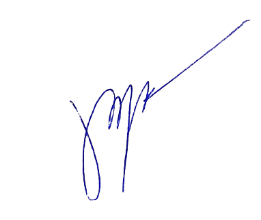 								ThS. Nguyễn Văn Quân3.  Ngoại ngữ:1. Tiếng Anh2. Tiếng Hàn Mức độ sử dụng: Thành thạoMức độ sử dụng: Giao tiếpThời gianNơi công tácCông việc đảm nhiệmT11/2019 - nayHọc Viện Chính sách và Phát TriểnChuyên viên Viện Đào tạo Quốc tếTTTên đề tài nghiên cứuNăm bắt đầu/Năm hoàn thànhĐề tài cấp (NN, Bộ, ngành, trường)Trách nhiệm tham gia trong đề tài1Assess the gap of professional competence between learning outcomes of bachelor programs in Business & Management and the recruitment requirement of employers in Vietnam2021Cấp trườngThành viên2Quy hoạch tỉnh Phú Thọ thời kì 2021-2030, tầm nhìn đến năm 20502021Tỉnh/TPThành viênTTTên công trìnhNăm công bốNguồn công bố1Sách chuyên khảo: “Phát triển kinh tế - xã hội bền vững: Nghiên cứu điển hình trường hợp tỉnh Vĩnh Phúc, Việt Nam”2021NXB Đại học Kinh tế Quốc dân(Thành viên)              Xác nhận của cơ quanNgười khai ký tên(Ghi rõ chức danh, học vị)